Cuadro detallado del Plan Anual de Trabajo de la Contraloría de Servicios, año 2019Objetivo General de la Contraloría de Servicios de MIDEPLAN: Promover el mejoramiento continuo e innovación en la prestación de los servicios que brinda EL MIDEPLAN.Tabla detallada del Plan Anual de Trabajo de la Contraloría de Servicios Tabla detallada del Plan Anual de Trabajo de la Contraloría de Servicios Tabla detallada del Plan Anual de Trabajo de la Contraloría de Servicios Tabla detallada del Plan Anual de Trabajo de la Contraloría de Servicios Tabla detallada del Plan Anual de Trabajo de la Contraloría de Servicios Tabla detallada del Plan Anual de Trabajo de la Contraloría de Servicios Tabla detallada del Plan Anual de Trabajo de la Contraloría de Servicios Tabla detallada del Plan Anual de Trabajo de la Contraloría de Servicios Tabla detallada del Plan Anual de Trabajo de la Contraloría de Servicios Tabla detallada del Plan Anual de Trabajo de la Contraloría de Servicios Tabla detallada del Plan Anual de Trabajo de la Contraloría de Servicios Objetivo Estratégico InstitucionalObjetivo Anual OperativoMetaIndicador Fórmula del Indicador ActividadesCronograma/ TiempoResponsablesResultado del IndicadorPorcentaje de cumplimiento de la metaObservacionesFortalecer la gestión del Ministerio de Planificación Nacional y Política Económica (MIDEPLAN) con efectividad, calidad y transparencia,Atender oportunamente las gestiones que presenten durante el año las personas usuarias ante la Contraloría de Servicios Institucional.El 100% de las gestiones, presentadas por las personas usuarias atendidas  durante el año de gestión.Porcentaje gestiones atendidas.(Total de gestiones atendidas/Total de gestiones recibidas en la CS) x 1001) Recepción de la gestión a través de varios medios:a) Revisión del buzón  de sugerencias e inconformidades del buzón físico dos veces por semana.b) Revisión del correo electrónico  sobre gestiones (inconformidades, reclamos, consultas, denuncias, sugerencia y felicitaciones), diariamente.c) Recibir personalmente a la persona  usuaria de los servicios en la CS, diariamente.d) Atención a llamadas telefónicas, diariamente.I y II semestre del año en curso.Contraloría de Servicios, jefaturas correspondientes y colaboradores institucionales.Fortalecer la gestión del Ministerio de Planificación Nacional y Política Económica (MIDEPLAN) con efectividad, calidad y transparencia,Atender oportunamente las gestiones que presenten durante el año las personas usuarias ante la Contraloría de Servicios Institucional.El 100% de las gestiones, presentadas por las personas usuarias atendidas  durante el año de gestión.Porcentaje gestiones atendidas.(Total de gestiones atendidas/Total de gestiones recibidas en la CS) x 1002) Análisis previo de las gestiones presentadas por la persona usuaria.I y II semestre del año en curso.Contraloría de Servicios, jefaturas correspondientes y colaboradores institucionales.Fortalecer la gestión del Ministerio de Planificación Nacional y Política Económica (MIDEPLAN) con efectividad, calidad y transparencia,Atender oportunamente las gestiones que presenten durante el año las personas usuarias ante la Contraloría de Servicios Institucional.El 100% de las gestiones, presentadas por las personas usuarias atendidas  durante el año de gestión.Porcentaje gestiones atendidas.(Total de gestiones atendidas/Total de gestiones recibidas en la CS) x 1003) Apertura de un expediente para cada gestión.(cuando corresponda)I y II semestre del año en curso.Contraloría de Servicios, jefaturas correspondientes y colaboradores institucionales.Fortalecer la gestión del Ministerio de Planificación Nacional y Política Económica (MIDEPLAN) con efectividad, calidad y transparencia,Atender oportunamente las gestiones que presenten durante el año las personas usuarias ante la Contraloría de Servicios Institucional.El 100% de las gestiones, presentadas por las personas usuarias atendidas  durante el año de gestión.Porcentaje gestiones atendidas.(Total de gestiones atendidas/Total de gestiones recibidas en la CS) x 1004) Registro de gestiones atendidas.I y II semestre del año en curso.Contraloría de Servicios, jefaturas correspondientes y colaboradores institucionales.Fortalecer la gestión del Ministerio de Planificación Nacional y Política Económica (MIDEPLAN) con efectividad, calidad y transparencia,Atender oportunamente las gestiones que presenten durante el año las personas usuarias ante la Contraloría de Servicios Institucional.El 100% de las gestiones, presentadas por las personas usuarias atendidas  durante el año de gestión.Porcentaje gestiones atendidas.(Total de gestiones atendidas/Total de gestiones recibidas en la CS) x 1005) Análisis y estudio propio de la información.I y II semestre del año en curso.Contraloría de Servicios, jefaturas correspondientes y colaboradores institucionales.Fortalecer la gestión del Ministerio de Planificación Nacional y Política Económica (MIDEPLAN) con efectividad, calidad y transparencia,Atender oportunamente las gestiones que presenten durante el año las personas usuarias ante la Contraloría de Servicios Institucional.El 100% de las gestiones, presentadas por las personas usuarias atendidas  durante el año de gestión.Porcentaje gestiones atendidas.(Total de gestiones atendidas/Total de gestiones recibidas en la CS) x 1006) Traslado a las unidades competentes para que brinden atención a la gestión. En caso de no recibir respuesta, será remitida a las jefaturas correspondientes. I y II semestre del año en curso.Contraloría de Servicios, jefaturas correspondientes y colaboradores institucionales.Fortalecer la gestión del Ministerio de Planificación Nacional y Política Económica (MIDEPLAN) con efectividad, calidad y transparencia,Atender oportunamente las gestiones que presenten durante el año las personas usuarias ante la Contraloría de Servicios Institucional.El 100% de las gestiones, presentadas por las personas usuarias atendidas  durante el año de gestión.Porcentaje gestiones atendidas.(Total de gestiones atendidas/Total de gestiones recibidas en la CS) x 1007) Preparación de respuesta a las personas usuarias.I y II semestre del año en curso.Contraloría de Servicios, jefaturas correspondientes y colaboradores institucionales.Fortalecer la gestión del Ministerio de Planificación Nacional y Política Económica (MIDEPLAN) con efectividad, calidad y transparencia,Atender oportunamente las gestiones que presenten durante el año las personas usuarias ante la Contraloría de Servicios Institucional.El 100% de las gestiones, presentadas por las personas usuarias atendidas  durante el año de gestión.Porcentaje gestiones atendidas.(Total de gestiones atendidas/Total de gestiones recibidas en la CS) x 1008) Enviar respuesta al usuario de las gestiones presentadas en la CS, en los plazos  indicados en los artículos 5 y 8 del Reglamento Interno de la Contraloría de Servicios de MIDEPLAN.I y II semestre del año en curso.Contraloría de Servicios, jefaturas correspondientes y colaboradores institucionales.Fortalecer la gestión del Ministerio de Planificación Nacional y Política Económica (MIDEPLAN) con efectividad, calidad y transparencia,Atender oportunamente las gestiones que presenten durante el año las personas usuarias ante la Contraloría de Servicios Institucional.El 100% de las gestiones, presentadas por las personas usuarias atendidas  durante el año de gestión.Porcentaje gestiones atendidas.(Total de gestiones atendidas/Total de gestiones recibidas en la CS) x 1009) Enviar documentación pertinente al órgano jerárquico correspondiente para que se realice el procedimiento disciplinario debido, en caso de que un funcionario incumpla el artículo 44 de la Ley 9158.I y II semestre del año en curso.Contraloría de Servicios, jefaturas correspondientes y colaboradores institucionales.Tabla detallada del Plan Anual de Trabajo de la Contraloría de Servicios Tabla detallada del Plan Anual de Trabajo de la Contraloría de Servicios Tabla detallada del Plan Anual de Trabajo de la Contraloría de Servicios Tabla detallada del Plan Anual de Trabajo de la Contraloría de Servicios Tabla detallada del Plan Anual de Trabajo de la Contraloría de Servicios Tabla detallada del Plan Anual de Trabajo de la Contraloría de Servicios Tabla detallada del Plan Anual de Trabajo de la Contraloría de Servicios Tabla detallada del Plan Anual de Trabajo de la Contraloría de Servicios Tabla detallada del Plan Anual de Trabajo de la Contraloría de Servicios Tabla detallada del Plan Anual de Trabajo de la Contraloría de Servicios Tabla detallada del Plan Anual de Trabajo de la Contraloría de Servicios Objetivo Estratégico InstitucionalObjetivo Anual OperativoMetaIndicador Fórmula del Indicador ActividadesCronograma/ TiempoResponsablesResultado del IndicadorPorcentaje de cumplimiento de la metaObservacionesFortalecer la gestión del Ministerio de Planificación Nacional y Política Económica (MIDEPLAN) con efectividad, calidad y transparencia,Obtener a través   de instrumentos, la percepción de las personas usuarios, sobre la calidad de los bienes y servicios de MIDEPLAN y  las mejoras requeridas  El 100% del informe sobre la Percepción de las personas usuarias de los Servicios de MIDEPLAN realizado.(I Semestre 30%II Semestre 70%)Porcentaje de informe sobre la Percepción de las personas usuarias de los Servicios de MIDEPLAN realizado.(Avance del documento durante el año 2019 / total del documento programado) x 100.1) Definición instrumentos de percepción a realizar durante el año, sobre los servicios brindados por MIDEPLAN (0.10).II Trimestre 2019 Contraloría de Servicios, jefaturas correspondientes y colaboradores institucionales.Fortalecer la gestión del Ministerio de Planificación Nacional y Política Económica (MIDEPLAN) con efectividad, calidad y transparencia,Obtener a través   de instrumentos, la percepción de las personas usuarios, sobre la calidad de los bienes y servicios de MIDEPLAN y  las mejoras requeridas  El 100% del informe sobre la Percepción de las personas usuarias de los Servicios de MIDEPLAN realizado.(I Semestre 30%II Semestre 70%)Porcentaje de informe sobre la Percepción de las personas usuarias de los Servicios de MIDEPLAN realizado.(Avance del documento durante el año 2019 / total del documento programado) x 100.2) Diseñar los instrumentos a ser aplicados. (0.10).II Trimestre 2019 Contraloría de Servicios, jefaturas correspondientes y colaboradores institucionales.Fortalecer la gestión del Ministerio de Planificación Nacional y Política Económica (MIDEPLAN) con efectividad, calidad y transparencia,Obtener a través   de instrumentos, la percepción de las personas usuarios, sobre la calidad de los bienes y servicios de MIDEPLAN y  las mejoras requeridas  El 100% del informe sobre la Percepción de las personas usuarias de los Servicios de MIDEPLAN realizado.(I Semestre 30%II Semestre 70%)Porcentaje de informe sobre la Percepción de las personas usuarias de los Servicios de MIDEPLAN realizado.(Avance del documento durante el año 2019 / total del documento programado) x 100.3) Preparación logística para aplicar los instrumentos  (0.10).II Trimestre 2019 Contraloría de Servicios, jefaturas correspondientes y colaboradores institucionales.Fortalecer la gestión del Ministerio de Planificación Nacional y Política Económica (MIDEPLAN) con efectividad, calidad y transparencia,Obtener a través   de instrumentos, la percepción de las personas usuarios, sobre la calidad de los bienes y servicios de MIDEPLAN y  las mejoras requeridas  El 100% del informe sobre la Percepción de las personas usuarias de los Servicios de MIDEPLAN realizado.(I Semestre 30%II Semestre 70%)Porcentaje de informe sobre la Percepción de las personas usuarias de los Servicios de MIDEPLAN realizado.(Avance del documento durante el año 2019 / total del documento programado) x 100.4) Aplicación de instrumentos de opinión (0.25). III Trimestre 2019Contraloría de Servicios, jefaturas correspondientes y colaboradores institucionales.Fortalecer la gestión del Ministerio de Planificación Nacional y Política Económica (MIDEPLAN) con efectividad, calidad y transparencia,Obtener a través   de instrumentos, la percepción de las personas usuarios, sobre la calidad de los bienes y servicios de MIDEPLAN y  las mejoras requeridas  El 100% del informe sobre la Percepción de las personas usuarias de los Servicios de MIDEPLAN realizado.(I Semestre 30%II Semestre 70%)Porcentaje de informe sobre la Percepción de las personas usuarias de los Servicios de MIDEPLAN realizado.(Avance del documento durante el año 2019 / total del documento programado) x 100.5) Realización del procesamiento de información (0. 15).Octubre 2019.Contraloría de Servicios, jefaturas correspondientes y colaboradores institucionales.Fortalecer la gestión del Ministerio de Planificación Nacional y Política Económica (MIDEPLAN) con efectividad, calidad y transparencia,Obtener a través   de instrumentos, la percepción de las personas usuarios, sobre la calidad de los bienes y servicios de MIDEPLAN y  las mejoras requeridas  El 100% del informe sobre la Percepción de las personas usuarias de los Servicios de MIDEPLAN realizado.(I Semestre 30%II Semestre 70%)Porcentaje de informe sobre la Percepción de las personas usuarias de los Servicios de MIDEPLAN realizado.(Avance del documento durante el año 2019 / total del documento programado) x 100.6) Realización del análisis de información (0.20). Noviembre 2019.Contraloría de Servicios, jefaturas correspondientes y colaboradores institucionales.Fortalecer la gestión del Ministerio de Planificación Nacional y Política Económica (MIDEPLAN) con efectividad, calidad y transparencia,Obtener a través   de instrumentos, la percepción de las personas usuarios, sobre la calidad de los bienes y servicios de MIDEPLAN y  las mejoras requeridas  El 100% del informe sobre la Percepción de las personas usuarias de los Servicios de MIDEPLAN realizado.(I Semestre 30%II Semestre 70%)Porcentaje de informe sobre la Percepción de las personas usuarias de los Servicios de MIDEPLAN realizado.(Avance del documento durante el año 2019 / total del documento programado) x 100.7) Elaboración de documento final del año (0.10). Diciembre 2019.Contraloría de Servicios, jefaturas correspondientes y colaboradores institucionales.Fortalecer la gestión del Ministerio de Planificación Nacional y Política Económica (MIDEPLAN) con efectividad, calidad y transparencia,Obtener a través   de instrumentos, la percepción de las personas usuarios, sobre la calidad de los bienes y servicios de MIDEPLAN y  las mejoras requeridas  El 100% del informe sobre la Percepción de las personas usuarias de los Servicios de MIDEPLAN realizado.(I Semestre 30%II Semestre 70%)Porcentaje de informe sobre la Percepción de las personas usuarias de los Servicios de MIDEPLAN realizado.(Avance del documento durante el año 2019 / total del documento programado) x 100.8)  Retroalimentación a jerarca de MIDEPLAN y Coordinadores de Área sobre resultados y recomendaciones del año anterior Enero de cada año.Contraloría de Servicios, jefaturas correspondientes y colaboradores institucionales.Tabla detallada del Plan Anual de Trabajo de la Contraloría de Servicios Tabla detallada del Plan Anual de Trabajo de la Contraloría de Servicios Tabla detallada del Plan Anual de Trabajo de la Contraloría de Servicios Tabla detallada del Plan Anual de Trabajo de la Contraloría de Servicios Tabla detallada del Plan Anual de Trabajo de la Contraloría de Servicios Tabla detallada del Plan Anual de Trabajo de la Contraloría de Servicios Tabla detallada del Plan Anual de Trabajo de la Contraloría de Servicios Tabla detallada del Plan Anual de Trabajo de la Contraloría de Servicios Tabla detallada del Plan Anual de Trabajo de la Contraloría de Servicios Tabla detallada del Plan Anual de Trabajo de la Contraloría de Servicios Tabla detallada del Plan Anual de Trabajo de la Contraloría de Servicios Objetivo Estratégico InstitucionalObjetivo Anual OperativoMetaIndicador Fórmula del Indicador ActividadesCronograma/ TiempoResponsablesResultado del IndicadorPorcentaje de cumplimiento de la metaObservacionesFortalecer la gestión del Ministerio de Planificación Nacional y Política Económica (MIDEPLAN) con efectividad, calidad y transparencia,Emitir recomendaciones de mejora dirigidas a la administración activa sobre los servicios detectados, que sean susceptibles de un cambio, mejora o actualización en la institución.El 100% de  las recomendaciones, para mejorar los servicios detectados que sean susceptible de un cambio, mejora o actualización en la institución, emitidas.Porcentaje de recomendaciones, emitidas por la CS, para mejorar los servicios detectados que sean susceptible de un cambio, mejora o actualización.(Total de recomendaciones emitidas / Total Servicios identificados que sean susceptible de un cambio, mejora o actualización) x 100.1) Determinar una situación específica relacionada a un área de Servicio o Atención al público susceptible de un cambio, mejora, actualización o bien debido a una nueva necesidad. Todo el año.I y II semestre del año en curso.Contraloría de Servicios, jefaturas correspondientes y colaboradores institucionales.Fortalecer la gestión del Ministerio de Planificación Nacional y Política Económica (MIDEPLAN) con efectividad, calidad y transparencia,Emitir recomendaciones de mejora dirigidas a la administración activa sobre los servicios detectados, que sean susceptibles de un cambio, mejora o actualización en la institución.El 100% de  las recomendaciones, para mejorar los servicios detectados que sean susceptible de un cambio, mejora o actualización en la institución, emitidas.Porcentaje de recomendaciones, emitidas por la CS, para mejorar los servicios detectados que sean susceptible de un cambio, mejora o actualización.(Total de recomendaciones emitidas / Total Servicios identificados que sean susceptible de un cambio, mejora o actualización) x 100.2) Elaboración del análisis Preliminar (Identificar las dependencias responsables en MIDEPLAN  estado actual de la situación, así como la problemática o aspectos relacionados). Todo el año.I y II semestre del año en curso.Contraloría de Servicios, jefaturas correspondientes y colaboradores institucionales.Fortalecer la gestión del Ministerio de Planificación Nacional y Política Económica (MIDEPLAN) con efectividad, calidad y transparencia,Emitir recomendaciones de mejora dirigidas a la administración activa sobre los servicios detectados, que sean susceptibles de un cambio, mejora o actualización en la institución.El 100% de  las recomendaciones, para mejorar los servicios detectados que sean susceptible de un cambio, mejora o actualización en la institución, emitidas.Porcentaje de recomendaciones, emitidas por la CS, para mejorar los servicios detectados que sean susceptible de un cambio, mejora o actualización.(Total de recomendaciones emitidas / Total Servicios identificados que sean susceptible de un cambio, mejora o actualización) x 100.3) Búsqueda de antecedentes (recopilación de leyes, reglamentos, directrices, resoluciones, acuerdos, otras fuentes de información etc). Apoyándonos en dependencias como Asesoría Jurídica. Todo el año.I y II semestre del año en curso.Contraloría de Servicios, jefaturas correspondientes y colaboradores institucionales.Fortalecer la gestión del Ministerio de Planificación Nacional y Política Económica (MIDEPLAN) con efectividad, calidad y transparencia,Emitir recomendaciones de mejora dirigidas a la administración activa sobre los servicios detectados, que sean susceptibles de un cambio, mejora o actualización en la institución.El 100% de  las recomendaciones, para mejorar los servicios detectados que sean susceptible de un cambio, mejora o actualización en la institución, emitidas.Porcentaje de recomendaciones, emitidas por la CS, para mejorar los servicios detectados que sean susceptible de un cambio, mejora o actualización.(Total de recomendaciones emitidas / Total Servicios identificados que sean susceptible de un cambio, mejora o actualización) x 100.4) Solicitar el criterio de la jefatura de la dependencia responsable de brindar el producto (bien o servicio), cuando corresponda para aclarar datos de la investigación, aportar pruebas o bien aportar argumentos para el análisis. Todo el año.I y II semestre del año en curso.Contraloría de Servicios, jefaturas correspondientes y colaboradores institucionales.Fortalecer la gestión del Ministerio de Planificación Nacional y Política Económica (MIDEPLAN) con efectividad, calidad y transparencia,Emitir recomendaciones de mejora dirigidas a la administración activa sobre los servicios detectados, que sean susceptibles de un cambio, mejora o actualización en la institución.El 100% de  las recomendaciones, para mejorar los servicios detectados que sean susceptible de un cambio, mejora o actualización en la institución, emitidas.Porcentaje de recomendaciones, emitidas por la CS, para mejorar los servicios detectados que sean susceptible de un cambio, mejora o actualización.(Total de recomendaciones emitidas / Total Servicios identificados que sean susceptible de un cambio, mejora o actualización) x 100.5) Elaboración del análisis final. Todo el año.I y II semestre del año en curso.Contraloría de Servicios, jefaturas correspondientes y colaboradores institucionales.Fortalecer la gestión del Ministerio de Planificación Nacional y Política Económica (MIDEPLAN) con efectividad, calidad y transparencia,Emitir recomendaciones de mejora dirigidas a la administración activa sobre los servicios detectados, que sean susceptibles de un cambio, mejora o actualización en la institución.El 100% de  las recomendaciones, para mejorar los servicios detectados que sean susceptible de un cambio, mejora o actualización en la institución, emitidas.Porcentaje de recomendaciones, emitidas por la CS, para mejorar los servicios detectados que sean susceptible de un cambio, mejora o actualización.(Total de recomendaciones emitidas / Total Servicios identificados que sean susceptible de un cambio, mejora o actualización) x 100.6) Elaboración del informe preliminar. Todo el año. I y II semestre del año en curso.Contraloría de Servicios, jefaturas correspondientes y colaboradores institucionales.Fortalecer la gestión del Ministerio de Planificación Nacional y Política Económica (MIDEPLAN) con efectividad, calidad y transparencia,Emitir recomendaciones de mejora dirigidas a la administración activa sobre los servicios detectados, que sean susceptibles de un cambio, mejora o actualización en la institución.El 100% de  las recomendaciones, para mejorar los servicios detectados que sean susceptible de un cambio, mejora o actualización en la institución, emitidas.Porcentaje de recomendaciones, emitidas por la CS, para mejorar los servicios detectados que sean susceptible de un cambio, mejora o actualización.(Total de recomendaciones emitidas / Total Servicios identificados que sean susceptible de un cambio, mejora o actualización) x 100.7) Envió de informe con las recomendaciones a la Ministra o a la dependencia según corresponda. Todo el año.I y II semestre del año en curso.Contraloría de Servicios, jefaturas correspondientes y colaboradores institucionales.Tabla detallada del Plan Anual de Trabajo de la Contraloría de Servicios Tabla detallada del Plan Anual de Trabajo de la Contraloría de Servicios Tabla detallada del Plan Anual de Trabajo de la Contraloría de Servicios Tabla detallada del Plan Anual de Trabajo de la Contraloría de Servicios Tabla detallada del Plan Anual de Trabajo de la Contraloría de Servicios Tabla detallada del Plan Anual de Trabajo de la Contraloría de Servicios Tabla detallada del Plan Anual de Trabajo de la Contraloría de Servicios Tabla detallada del Plan Anual de Trabajo de la Contraloría de Servicios Tabla detallada del Plan Anual de Trabajo de la Contraloría de Servicios Tabla detallada del Plan Anual de Trabajo de la Contraloría de Servicios Tabla detallada del Plan Anual de Trabajo de la Contraloría de Servicios Objetivo Estratégico InstitucionalObjetivo Anual OperativoMetaIndicador Fórmula del Indicador ActividadesCronograma/ TiempoResponsablesResultado del IndicadorPorcentaje de cumplimiento de la metaObservacionesFortalecer la gestión del Ministerio de Planificación Nacional y Política Económica (MIDEPLAN) con efectividad, calidad y transparencia,Dar seguimiento a las recomendaciones que emita la Contraloría de Servicios.(Recomendaciones emitidas por la Contraloría de Servicios son sustentadas por la atención de gestiones de las personas usuarias de los servicios de MIDEPLAN, de los sondeos de percepción y auditorías o investigaciones.)El 100% de las recomendaciones emitidas  por la CS, se le realiza el seguimiento..Porcentaje de recomendaciones emitidas por la CS a las que se les da seguimiento. (Recomendaciones con seguimiento / Total de recomendaciones realizadas) X1001) Revisión y actualización del formato de la base de datos para realizar el Seguimiento. I Trimestre.I y II semestre del año en curso.Contraloría de Servicios, jefaturas correspondientes y colaboradores institucionales.Fortalecer la gestión del Ministerio de Planificación Nacional y Política Económica (MIDEPLAN) con efectividad, calidad y transparencia,Dar seguimiento a las recomendaciones que emita la Contraloría de Servicios.(Recomendaciones emitidas por la Contraloría de Servicios son sustentadas por la atención de gestiones de las personas usuarias de los servicios de MIDEPLAN, de los sondeos de percepción y auditorías o investigaciones.)El 100% de las recomendaciones emitidas  por la CS, se le realiza el seguimiento..Porcentaje de recomendaciones emitidas por la CS a las que se les da seguimiento. (Recomendaciones con seguimiento / Total de recomendaciones realizadas) X1002) Registro de las recomendaciones realizadas por la contraloría de Servicios, en la base de datos para realizar el  seguimiento. Todo el año.I y II semestre del año en curso.Contraloría de Servicios, jefaturas correspondientes y colaboradores institucionales.Fortalecer la gestión del Ministerio de Planificación Nacional y Política Económica (MIDEPLAN) con efectividad, calidad y transparencia,Dar seguimiento a las recomendaciones que emita la Contraloría de Servicios.(Recomendaciones emitidas por la Contraloría de Servicios son sustentadas por la atención de gestiones de las personas usuarias de los servicios de MIDEPLAN, de los sondeos de percepción y auditorías o investigaciones.)El 100% de las recomendaciones emitidas  por la CS, se le realiza el seguimiento..Porcentaje de recomendaciones emitidas por la CS a las que se les da seguimiento. (Recomendaciones con seguimiento / Total de recomendaciones realizadas) X1003) Confección y envió de comunicaciones a los Jerarcas y dependencias de la Administración Activa, sobre el seguimiento a cada recomendación. Todo el año.I y II semestre del año en curso.Contraloría de Servicios, jefaturas correspondientes y colaboradores institucionales.Fortalecer la gestión del Ministerio de Planificación Nacional y Política Económica (MIDEPLAN) con efectividad, calidad y transparencia,Dar seguimiento a las recomendaciones que emita la Contraloría de Servicios.(Recomendaciones emitidas por la Contraloría de Servicios son sustentadas por la atención de gestiones de las personas usuarias de los servicios de MIDEPLAN, de los sondeos de percepción y auditorías o investigaciones.)El 100% de las recomendaciones emitidas  por la CS, se le realiza el seguimiento..Porcentaje de recomendaciones emitidas por la CS a las que se les da seguimiento. (Recomendaciones con seguimiento / Total de recomendaciones realizadas) X1004) Recepción de reportes de los Jerarcas y las Dependencias sobre el estado de cada recomendación. Todo el año.I y II semestre del año en curso.Contraloría de Servicios, jefaturas correspondientes y colaboradores institucionales.Fortalecer la gestión del Ministerio de Planificación Nacional y Política Económica (MIDEPLAN) con efectividad, calidad y transparencia,Dar seguimiento a las recomendaciones que emita la Contraloría de Servicios.(Recomendaciones emitidas por la Contraloría de Servicios son sustentadas por la atención de gestiones de las personas usuarias de los servicios de MIDEPLAN, de los sondeos de percepción y auditorías o investigaciones.)El 100% de las recomendaciones emitidas  por la CS, se le realiza el seguimiento..Porcentaje de recomendaciones emitidas por la CS a las que se les da seguimiento. (Recomendaciones con seguimiento / Total de recomendaciones realizadas) X1005) Registro en la base de datos del reportado dada por los Jerarcas y las Dependencias sobre el estado de las recomendaciones. Todo el año.I y II semestre del año en curso.Contraloría de Servicios, jefaturas correspondientes y colaboradores institucionales.Tabla detallada del Plan Anual de Trabajo de la Contraloría de Servicios Tabla detallada del Plan Anual de Trabajo de la Contraloría de Servicios Tabla detallada del Plan Anual de Trabajo de la Contraloría de Servicios Tabla detallada del Plan Anual de Trabajo de la Contraloría de Servicios Tabla detallada del Plan Anual de Trabajo de la Contraloría de Servicios Tabla detallada del Plan Anual de Trabajo de la Contraloría de Servicios Tabla detallada del Plan Anual de Trabajo de la Contraloría de Servicios Tabla detallada del Plan Anual de Trabajo de la Contraloría de Servicios Tabla detallada del Plan Anual de Trabajo de la Contraloría de Servicios Tabla detallada del Plan Anual de Trabajo de la Contraloría de Servicios Tabla detallada del Plan Anual de Trabajo de la Contraloría de Servicios Objetivo Estratégico InstitucionalObjetivo Anual OperativoMetaIndicador Fórmula del Indicador ActividadesCronograma/ TiempoResponsablesResultado del IndicadorPorcentaje de cumplimiento de la metaObservacionesFortalecer la gestión del Ministerio de Planificación Nacional y Política Económica (MIDEPLAN) con efectividad, calidad y transparencia,Cumplir con los compromisos asumidos por la Contraloría de Servicios según la legislación vigente.100% de cumplimiento de compromisos asumidos según legislación vigente.IV Trimestre:100%(Esta meta se evaluará anualmente y se reportará en el último trimestre del 2019)Porcentaje de cumplimiento de compromisos asumidos por la Contraloría de Servicios según la legislación vigente.Compromisos asumidos por la CS/Compromisos ejecutados en el 2019 X 100.1) Coordinación de actividades relacionadas al Comité de Transparencia y Gobierno Abierto (Decreto 40199 y 40200). Todo el año.1.1 Participación en reuniones del Comité de Transparencia y Gobierno Abierto (Decreto 40199 y 40200).1.2 Seguimiento de acuerdos (Minutas) del Comité de Transparencia y Gobierno Abierto (Decreto 40199 y 40200).I y II semestre del año en curso.Contraloría de Servicios, jefaturas correspondientes y colaboradores institucionales.Fortalecer la gestión del Ministerio de Planificación Nacional y Política Económica (MIDEPLAN) con efectividad, calidad y transparencia,Cumplir con los compromisos asumidos por la Contraloría de Servicios según la legislación vigente.100% de cumplimiento de compromisos asumidos según legislación vigente.IV Trimestre:100%(Esta meta se evaluará anualmente y se reportará en el último trimestre del 2019)Porcentaje de cumplimiento de compromisos asumidos por la Contraloría de Servicios según la legislación vigente.Compromisos asumidos por la CS/Compromisos ejecutados en el 2019 X 100.2) Participación en reuniones de la Comisión de Mejora Regulatoria, cuando corresponda. Todo el año.I y II semestre del año en curso.Contraloría de Servicios, jefaturas correspondientes y colaboradores institucionales.Fortalecer la gestión del Ministerio de Planificación Nacional y Política Económica (MIDEPLAN) con efectividad, calidad y transparencia,Cumplir con los compromisos asumidos por la Contraloría de Servicios según la legislación vigente.100% de cumplimiento de compromisos asumidos según legislación vigente.IV Trimestre:100%(Esta meta se evaluará anualmente y se reportará en el último trimestre del 2019)Porcentaje de cumplimiento de compromisos asumidos por la Contraloría de Servicios según la legislación vigente.Compromisos asumidos por la CS/Compromisos ejecutados en el 2019 X 100.3) Divulgar y sensibilizar sobre las funciones de la Contraloría de Servicios y temas de interés de sobre servicio al usuario. Todo el año.3.1 Confección y envió de información por correo electrónico para divulgar y sensibilizar sobre las funciones de la Contraloría de Servicios y temas de interés de sobre servicio al usuario. II Trimestre 2019.3.2 Realización de charla y capacitaciones para divulgar y sensibilizar sobre las funciones de la Contraloría de Servicios y temas de interés de sobre servicio al usuario. III Trimestre 2019.I y II semestre del año en curso.Contraloría de Servicios, jefaturas correspondientes y colaboradores institucionales.Fortalecer la gestión del Ministerio de Planificación Nacional y Política Económica (MIDEPLAN) con efectividad, calidad y transparencia,Cumplir con los compromisos asumidos por la Contraloría de Servicios según la legislación vigente.100% de cumplimiento de compromisos asumidos según legislación vigente.IV Trimestre:100%(Esta meta se evaluará anualmente y se reportará en el último trimestre del 2019)Porcentaje de cumplimiento de compromisos asumidos por la Contraloría de Servicios según la legislación vigente.Compromisos asumidos por la CS/Compromisos ejecutados en el 2019 X 100.4) Realizar las demás actividades para gestionar la administración de la Contraloría de Servicios de MIDEPLAN: Como la programación Plan de Trabajo de la Contraloría, implementación del Sistema de Control Interno (Riesgo y SEVRI) y solicitud de servicios a diferentes instancias de apoyo administrativo en la institución; tales como Dirección Ejecutiva, Asesoría Legal, Servicios Generales, Proveeduría, Informática, CEDOP, Recursos Humanos, Financiero y Comunicaciones. Todo el año.I y II semestre del año en curso.Contraloría de Servicios, jefaturas correspondientes y colaboradores institucionales.Fortalecer la gestión del Ministerio de Planificación Nacional y Política Económica (MIDEPLAN) con efectividad, calidad y transparencia,Cumplir con los compromisos asumidos por la Contraloría de Servicios según la legislación vigente.100% de cumplimiento de compromisos asumidos según legislación vigente.IV Trimestre:100%(Esta meta se evaluará anualmente y se reportará en el último trimestre del 2019)Porcentaje de cumplimiento de compromisos asumidos por la Contraloría de Servicios según la legislación vigente.Compromisos asumidos por la CS/Compromisos ejecutados en el 2019 X 100.5) Elaboración de procedimientos internos de la Contraloría de Servicios de MIDEPLAN.  III y IV Trimestre.I y II semestre del año en curso.Contraloría de Servicios, jefaturas correspondientes y colaboradores institucionales.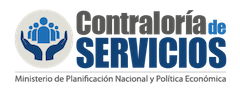 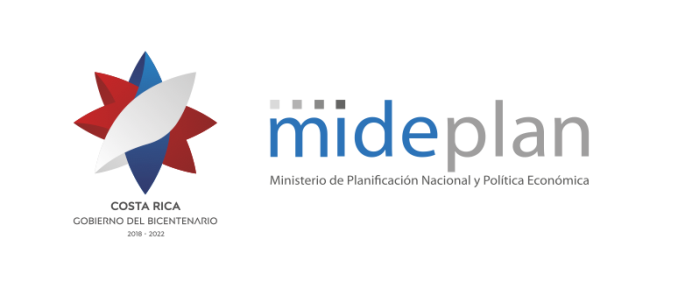 